News ReleaseFor immediate release6th July 2015 Boats & Yachts Warranty launches prize draw to win a 12-month Warranty Plan worth up to £4000Boats & Yachts Warranty, the leading provider of marine extended warranty plans, is offering everyone who completes a quote or purchases a Warranty Plan either directly or through any of its Approved Partners between 3rd July and 30th September 2015, the chance to win their warranty up to the value of £4000.  Anyone who completes a quote or purchases a Warranty Plan during the qualifying period will be automatically entered into a prize draw to win one 12-month Warranty Plan or the cost of their Warranty, if already purchased, up to a value of £4000. Each quote generated or Warranty Plan purchased gives one entry into the prize draw. There are no limits on the number of entries per person. Terms and conditions apply and can be found online https://www.boatsandyachtswarranty.com/prize-draw-terms/. Extended Warranty Plans from Boats & Yachts Warranty offer boat owners protection from costly repairs on both new and pre-owned vessels. The company’s Warranty Plans pay repair costs, or the replacement costs of any covered components that break down during the warranty period, anywhere throughout Europe. All Warranty Plans include up to £750 to cover the actual cost of Hoist/Haul-Out and storage to facilitate repairs as standard. For more information on Boats & Yachts Warranty visit www.boatsandyachtswarranty.com or call +44 (0) 3300 101 101ENDSNotes for editors:Boats & Yachts Warranty aims to be the global leader in Marine Extended Warranty & Service Contracts, giving boat owners complete peace of mind to protect their investment. Its mission is to eliminate unexpected repair costs, while helping retain the value of warranty holders’ craft. Boats & Yachts Warranty also has a Partner Programme allowing marine businesses to offer extended warranty protection to their customers.For media enquiries please contact: Alison Willis or Mike ShepherdMarine Advertising AgencyT: 023 9252 2044 E: alison@marineadagency.com E: mike@marineadagency.com Contact: Paul Finney, Director of OperationsT:  +44 (0) 3300 101 101E:  Paul.finney@boatsandyachtswarranty.comW: boatsandyachtswarranty.com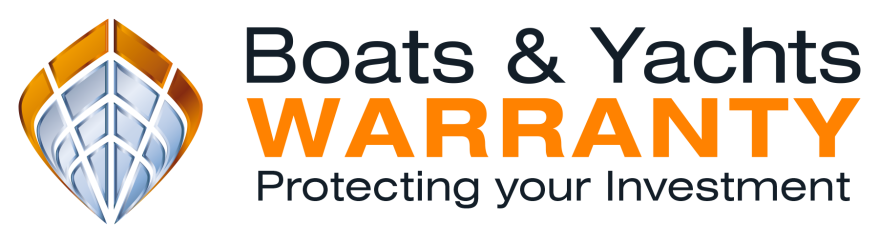 